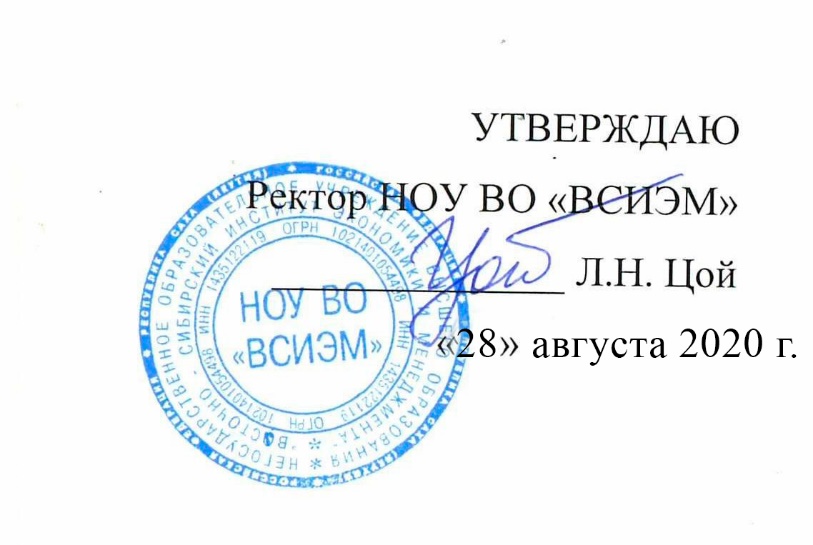 Рабочая программа дисциплины Теория судебных доказательств Направление подготовки  40.03.01 ЮриспруденцияНаправленность (профиль) основной профессиональной образовательной программы бакалавриата: гражданско-правовойЯкутск 2020Рабочая программа дисциплины (модуля) составлена в соответствии с:- Федеральным законом от 29.12.2012г. № 273-ФЗ «Об образовании в Российской Федерации»;- Федеральным государственным образовательным стандартом высшего образования по направлению подготовки 40.03.01 Юриспруденция (уровень бакалавриата), утвержденным приказом Министерства образования и науки Российской Федерации № 1511 от 01.12.2016 г.;- приказом Минобрнауки России от 05.04.2017 № 301 «Об утверждении Порядка организации и осуществления образовательной деятельности по образовательным программам высшего образования – программам бакалавриата, программам специалитета, программам магистратуры» (зарегистрирован Минюстом России 14.07.2017, регистрационный № 47415);- положением по организации  учебного процесса в НОУ ВО «ВСИЭМ», утвержденным ректором Негосударственного образовательного учреждения высшего образования «Восточно-сибирский институт экономики и менеджмента», Л.Н. Цой 14.05.2018 Протокол № 9;- учебным планом по направлению подготовки 40.03.01Юриспруденция, утвержденным ректором Негосударственного образовательного учреждения высшего образования «Восточно-сибирский институт экономики и менеджмента», Л.Н. Цой 01.08.2020 Протокол №1.Разработчик: Рабочая программа дисциплины рассмотрена на заседании кафедры юриспруденции (протокол от 28.08.2020 № 1).Заведующий кафедрой (д.ю.н., профессор) 	А.Н. Ким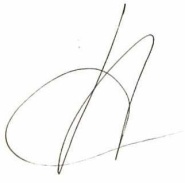 1. Цели  освоения дисциплины- получение студентами теоретических знаний об одном из разделов уголовно-процессуального права Российской Федерации – доказательственном праве, истории развития и современном состоянии теории судебных доказательств - приобретение учащимися навыков практического применения уголовно-процессуальных норм, регламентирующих доказывание2. Место дисциплины  в структуре ООП бакалавриатаДанная дисциплина относится к вариативной части профессионального цикла. Она предназначена для подготовки студентов к профессиональной деятельности в сфере уголовного судопроизводства. Знания, умения и компетенции, необходимые для изучения данного курса, формируются в процессе изучения уголовного права, уголовно-процессуального права, криминалистики. 3. Компетенции обучающегося, формируемые в результате освоения дисциплиныПроцесс изучения дисциплины направлен на формирование следующих компетенцийКомпетентностная карта дисциплины4. Объем дисциплины в зачетных единицах с указанием количества академических часов, выделенных на контактную работу обучающихся с преподавателем (по видам учебной работы) и на самостоятельную работу обучающихсяОчная форма обучения* для обучающихся по индивидуальному учебному плану количество часов контактной и самостоятельной работы устанавливается индивидуальным учебным планом.Дисциплина реализуется посредством проведения учебных занятий (включая проведение текущего контроля успеваемости) и промежуточной аттестации обучающихся. В соответствии с рабочей программой и тематическим планом изучение дисциплины проходит в форме контактной работы обучающихся с преподавателем и самостоятельной работы обучающихся. При реализации дисциплины предусмотрена аудиторная контактная работа и внеаудиторная контактная работа, посредством электронной информационно-образовательной среды. Учебный процесс в аудитории осуществляется в форме лекций и практических занятий. В лекциях раскрываются основные темы изучаемого курса, которые входят в рабочую программу. На практических занятиях более подробно изучается программный материал в плоскости отработки практических умений и навыков и усвоения тем. Внеаудиторная контактная работа включает в себя проведение текущего контроля успеваемости (тестирование) в электронной информационно-образовательной среде.5. СодержаниеТема 1. Основы теории судебных доказательств.Понятие, предмет и содержание теории судебных доказательств. Теория познания – философская  (методологическая) основа теории судебных доказательств.Понятие, характер и содержание истины в уголовном судопроизводстве. Вероятные и достоверные знания в процессе доказывания. Версии: понятие, виды, роль в процессе доказыванияПредмет и пределы доказывания. Понятие предмета доказывания. Событие преступления. Виновность лица в совершении преступления, форма его вины и мотивы. Обстоятельства, характеризующие личность обвиняемого. Характер и размер вреда, причиненного преступлением. Обстоятельства, исключающие преступность и наказуемость деяния. Обстоятельства, смягчающие и отягчающие наказание. Обстоятельства, которые могут повлечь за собой освобождение от уголовной ответственности и наказания. Обстоятельства, способствующие совершению преступления. Предмет и пределы доказывания: соотношение понятий.Тема 2. Понятие, признаки и виды доказательств.Понятие и признаки доказательства. Дискуссионные аспекты понятия доказательства. Признаки доказательства: относимость и допустимость. Недопустимые доказательства. Критерии допустимости.Классификация доказательств. Классификация доказательств: значение и критерии. Понятие главного факта. Прямые и косвенные доказательства. Обвинительные и оправдательные доказательства. Понятие, роль и значение алиби в процессе доказывания. Первоначальные и производные доказательства. Личные и предметные доказательства. Общая характеристика видов доказательств.Показания подозреваемого, их предмет и оценка. Показания обвиняемого (виды показаний обвиняемого, их оценка).Показания потерпевшего (предмет, оценка). Показания свидетеля. Свидетельский иммунитет, его виды.Заключение и показания эксперта. Случаи обязательного назначения экспертизы. Комплексная и комиссионная экспертиза.Вещественные доказательства, понятие и признаки. Хранение вещественных доказательств. Образцы для сравнительного исследования.    Их юридическая природа и роль в процессе доказывания.Протоколы  и иные документы. Отличие иных документов от вещественных доказательств.Тема 3. Процесс доказывания и его этапы.Понятие и общая характеристика процесса доказывания. Этапы процесса доказывания.Субъекты доказывания. Обязанность доказывания. Недопустимость переложения обязанности доказывания на обвиняемого.Собирание и использование доказательств. Следственные действия как основной способ собирания доказательств. Способы собирания доказательств защитником. Процессуальное оформление доказательств. Проверка доказательств: понятие и способы. Оценка доказательств, ее правила и критерии. Понятие достоверности и достаточности доказательств. Использование доказательств. Использование в доказывании результатов оперативно-розыскной деятельности.Преюдиция в доказывании. Юридические фикции и презумпции.Тема 4. Доказывание и его связь с оперативно-розыскной деятельностью и криминалистикой.Научные основы оперативно-розыскной деятельности. Оперативно-розыскные меры в содержании криминалистической теории. Проблема раскрытия преступления. Построение и анализ версий.Оперативно-розыскные мероприятия в системе криминалистических рекомендаций по тактике и методике доказывания. Организационные формы использования в доказывании возможностей оперативно-розыскной практики.Тема 5. Тактические проблемы доказывания.Соотношение и связь процессуального и тактического аспектов доказывания.Тактика следственного (судебного) действия.Концептуальные основы тактики следственных действий.Тактические приемы работы с доказательствами Фактор внезапности, его учет и использование в доказывании.Тема 6. Роль суда в доказывании.Суд как субъект доказывания. Место и роль суда в доказывании в свете судебной власти. Пределы активности суда при исследовании доказательств. Суд как субъект доказывания. Полнота исследования судом доказательств, собранных в стадии предварительного расследования. Соотношение фактического объема доказательств, собранных на предварительном следствии и в суде. Пробелы предварительного расследования и проблемы восполнения их судом. Невосполнимая односторонность и неполнота предварительного следствия. Роль обвинения и защиты в собирании и исследовании доказательств в судебном следствии. Значение состязательности для установления истины по делу. Проблемы расширения состязательности в уголовном процессе. "Параллельное расследование", предпроцессуальная деятельность сторон. Уголовное судопроизводство и деятельность частных детективных служб Особенности собирания доказательств в судебном следствии. Процедура разрешения вопросов о порядке исследования доказательств, разрешении ходатайств и др. Общая характеристика способов собирания и проверки доказательств. Пределы применения отдельных способов собирания в судебном следствии. Процессуальная форма и тактика проведения судебных действий.Виды способов собирания доказательств. Виды способов собирания доказательств. Круг способов собирания доказательств. Процессуальная форма и тактика проведения следственных действий. Допрос. Очная ставка. Назначение и производство экспертизы. Осмотр местности. Осмотр вещественных доказательств. Освидетельствование. Судебный эксперимент. Предъявление для опознания.Процессуальная форма и тактика проведения следственных действий в суде. Процессуальная форма закрепления доказательств. Протокол судебного заседания. Доказательственное значение протокола судебного заседания. Перспективы совершенствования закрепления доказательств в судебном следствии.6.ЭКЗАМЕННАЦИОННЫЕ ВОПРОСЫ:Понятие, предмет и содержание теории доказательствФилософские основы теории доказательствПроблема истины в уголовном судопроизводствеПонятие доказательства, его признакиПонятие и критерии допустимости доказательствОтносимость доказательствКлассификация доказательствПрямые и косвенные доказательстваОбвинительные и оправдательные доказательстваПервоначальные и производные доказательстваЛичные и предметные доказательстваВещественные доказательства: понятие, видыПредмет и пределы доказыванияОсобенности собирания и оценки вещественных доказательствХранение вещественных доказательствОбразцы для сравнительного исследования. Их юридическая природа и роль в процессе доказыванияПоказания свидетеля: предмет и оценкаСвидетельский иммунитет. Понятие и видыПоказания потерпевшего. Предмет, оценка, видыОценка достоверности показаний свидетелей и потерпевшихПоказания обвиняемого: понятие и видыПоказания подозреваемогоПротоколы следственных действийПротокол судебного заседанияИные документыОбеспечение полноты и достоверности показаний обвиняемых и подозреваемыхПорядок назначения судебной экспертизы. Обязательное назначение судебной экспертизыЗаключение эксперта: понятие, значение, видыОсобенности оценки заключения экспертаПоказания экспертаВиды судебной экспертизы по УПК РФПонятие и содержание процесса доказыванияСобирание доказательствПроверка доказательствСпособы собирания и проверки доказательствСпособы собирания доказательств защитникомОценка доказательствИспользование (применение) доказательствСубъекты доказыванияСледственные и судебные действия как основной способ собирания доказательств. Процессуальный порядок производства следственного действияИспользование в доказывании результатов оперативно-розыскной деятельностиПреюдиция в доказывании7. Список литературы7.1. Основная литератураТеория доказательств в уголовном процессе: практикум Составитель: Артамонова Е. А. Издательство: СКФУ, 2017Теория судебных доказательств в уголовном процессе : конец XIX – начало XX века: хрестоматия Составитель: Астафьев Юрий Васильевич, Астафьев Алексей Юрьевич Издательство: Издательский дом ВГУ, 20167. 2. Дополнительная литератураИски и судебные решения: сборник статей Ответственный редактор: Рожкова М. А. Издательство: Статут, 2009 Суд присяжных : Условия действия института присяжных и метод разработки доказательств Владимиров Л. Е. Издательство: Издательство СГУ, 20098. Электронные ресурсы. http://elibrary.rsl.ru – Российская государственная библиотека: Электронная библиотека.2. http://leb.nlr.ru – Электронный фонд Российской национальной библиотеки.3. http://nlib.sakha.ru/elib/index.php - Электронная библиотека / Национальной библиотеки Республики Саха (Якутия).http://biblioclub.ru- Электронная библиотека. Фонд оценочных средствНа этапах текущего контроля успеваемости по дисциплине показателями успеваемости являются результаты выполнения тестов.Критерии оценки результатов тестирования по дисциплине «Международное право»:вопросы к экзамену (зачету).Понятие, предмет и содержание теории доказательствФилософские основы теории доказательствПроблема истины в уголовном судопроизводствеПонятие доказательства, его признакиПонятие и критерии допустимости доказательствОтносимость доказательствКлассификация доказательствПрямые и косвенные доказательстваОбвинительные и оправдательные доказательстваПервоначальные и производные доказательстваЛичные и предметные доказательстваВещественные доказательства: понятие, видыПредмет и пределы доказыванияОсобенности собирания и оценки вещественных доказательствХранение вещественных доказательствОбразцы для сравнительного исследования. Их юридическая природа и роль в процессе доказыванияПоказания свидетеля: предмет и оценкаСвидетельский иммунитет. Понятие и видыПоказания потерпевшего. Предмет, оценка, видыОценка достоверности показаний свидетелей и потерпевшихПоказания обвиняемого: понятие и видыПоказания подозреваемогоПротоколы следственных действийПротокол судебного заседанияИные документыОбеспечение полноты и достоверности показаний обвиняемых и подозреваемыхПорядок назначения судебной экспертизы. Обязательное назначение судебной экспертизыЗаключение эксперта: понятие, значение, видыОсобенности оценки заключения экспертаПоказания экспертаВиды судебной экспертизы по УПК РФПонятие и содержание процесса доказыванияСобирание доказательствПроверка доказательствСпособы собирания и проверки доказательствСпособы собирания доказательств защитникомОценка доказательствИспользование (применение) доказательствСубъекты доказыванияСледственные и судебные действия как основной способ собирания доказательств. Процессуальный порядок производства следственного действияИспользование в доказывании результатов оперативно-розыскной деятельностиПреюдиция в доказыванииТестовые заданияВариант 11.Брат обвиняемого в суде отказался от своих показаний, данных следователю. Будет ли протокол допроса близкого родственника обвиняемого допустимым доказательством?1.	Будет в любом случае;2.	Будет, если его показания подтверждаются совокупностью других доказательств;3.	Нет, не будет;4.	Будет, если брату обвиняемого следователь надлежащим образом разъяснил его право не свидетельствовать против близкого родственника;2.Для какого уголовного процесса характерен поединок как средство доказывания?1.	Инквизиционного;2.	Розыскного;3.	Обвинительного;4.	Состязательного;5.	Следственного;3.Кто не вправе принять процессуальное решение?1.	Защитник;2.	Следователь;3.	Прокурор;4.	Дознаватель;4.В какой последовательности следует указать признаки доказательственных систем, начиная с наиболее ранних: 1 - предустановленная законом сила доказательств; 2 - оценка доказательств по внутреннему убеждению; 3 - поединок как основное средство доказывания?1.	3, 1, 2;2.	2, 3, 1;3.	3, 2, 1;4.	1, 3, 2;5.	1, 2, 3;5.В каком случае фонограмма контроля и записи переговоров не может служить доказательством по уголовному делу?1.	Записаны переговоры свидетеля без его письменного заявления;2.	Записаны переговоры двух обвиняемых в преступлении небольшой тяжести;3.	Контроль и запись проведены без судебного разрешения;4.	Не известна личность человека, проводившего контроль и запись;6.Следователь по почте получил анонимное сообщение о якобы готовящемся взрыве. По факту заведомо ложного сообщения об акте терроризма возбуждается уголовное дело. Какое положение в этом случае будет правильным?1.	Анонимное сообщение не является доказательством;2.	Уголовное дело возбуждается без повода;3.	Анонимное сообщение послужит поводом к возбуждению дела;4.	Поводом к возбуждению дела послужит рапорт следователя;5.	Пока не установлен автор сообщения, уголовное дело не может быть возбуждено;7.В статье 17 УПК РФ в числе субъектов оценки доказательств не указан защитник потому, что он:1.	Не является субъектом доказывания по уголовному делу;2.	Не вправе принять процессуальное решение на основе своей оценки доказательств;3.	Не должен оценивать доказательства;4.	Обладает низким уровнем профессиональной подготовки;5.	Заинтересован в исходе дела;8.Какие вещественные доказательства хранятся дольше всего?1.	Вещи, запрещенные к обращению;2.	Деньги и ценности, нажитые преступным путем;3.	Орудия преступления;4.	Холодное и огнестрельное оружие;5.	Документы, являющиеся вещественными доказательствами;9.В судебном следствии результаты какого следственного действия могут быть зафиксированы не в протоколе судебного заседания, а в отдельном документе?1.	Освидетельствования;2.	Осмотра;3.	Допроса эксперта;4.	Предъявления для опознания;5.	Допроса подсудимого;10.Какое утверждение более правильно?1.	Результаты оперативно-розыскной деятельности не могут быть доказательством в уголовном деле;2.	Признание обвиняемым обвинения освобождает следователя от обязанности доказывания;3.	Решение следователя и суда может быть основано на предположении;4.	Вступивший в законную силу приговор может служить доказательством вины обвиняемого, не участвовавшего ранее в рассматриваемом деле;5.	Доказательства являются единственным средством установления фактов по уголовному делу;11.В каком случае обязанность доказывания может возлагаться на обвиняемого?1.	В случае его преследования в частном порядке;2.	Если он задержан с поличным, но утверждает о своей невиновности;3.	Бремя доказывания никогда не может возлагаться на обвиняемого;4.	В случае заявления им ходатайства об исключении доказательства;5.	Если он имеет более двух защитников;12.Какое утверждение является наиболее точным?1.	Поиск и обнаружение доказательств всегда должны носить процессуальный характер;2.	Оценка доказательств производится только после их собирания и проверки;3.	Все доказательства имеют одинаковую силу;4.	Недостоверная информация не может рассматриваться в качестве доказательства;5.	Проверка доказательств включает в себя элементы собирания и оценки доказательств;13.Какие следственные действия могут быть проведены в стадии подготовки дела к судебному разбирательству?1.	Ни какие;2.	Выемка;3.	Обыск;4.	Допрос;5.	Освидетельствование;14.Какое доказательство является прямым?1.	Доказательство, полученное "из первых рук";2.	Протокол, составленный прямо на месте производства следственного действия;3.	Показание свидетеля, дающего прямые ответы на заданные вопросы;4.	Показание свидетеля, указывающее на преступные действия;5.	Доказательство, обладающее большей объективностью;15.Брат обвиняемого в суде отказался от своих показаний, данных следователю. Будет ли протокол допроса близкого родственника обвиняемого допустимым доказательством?1.	Будет в любом случае;2.	Будет, если его показания подтверждаются совокупностью других доказательств;3.	Нет, не будет;4.	Будет, если брату обвиняемого следователь надлежащим образом разъяснил его право не свидетельствовать против близкого родственника;16.В каком случае обязанность доказывания невиновности возлагается на обвиняемого?1.	По делам частного обвинения;2.	На обвиняемого не возлагается эта обязанность;3.	При производстве дознания;4.	Если сам обвиняемый ходатайствует об этом;5.	Если обвиняемый имеет более двух защитников;17.Какое решение не может быть принято в стадии судебного разбирательства?1.	О приостановлении дела в связи с болезнью обвиняемого;2.	О назначении повторной стационарной судебно-психиатрической экспертизы;3.	О прекращении дела за отсутствием события преступления;4.	О прекращении дела в связи с примирением с потерпевшим;18.В какой части судебного заседания по общему правилу может быть заявлен отвод судье?1.	В любой части;2.	До удаления суда в совещательную комнату;3.	В подготовительной части;4.	До начала прений сторон;19.Предварительное следствие не приостанавливается:1.	В случае тяжкого физического заболевания обвиняемого;2.	В случае неустановления лица, подлежащего привлечению в качестве обвиняемого;3.	В случае, когда обвиняемый скрылся от органов следствия;4.	В случае тяжкой психической болезни обвиняемого в момент совершения преступления;5.	В случае, когда не установлено местопребывание обвиняемого;20.Обвинительное заключение отличается от постановления о привлечении лица в качестве обвиняемого тем, что:1.	Формулирует конкретное обвинение;2.	Определяет пределы судебного разбирательства;3.	Выноситься уполномоченным субъектом;4.	Описывает установленные фактические обстоятельства по делу;5.	Описывает ход и результаты предварительного расследования;Вариант 2.1.Без вынесения постановления может производиться:1.	Получение образцов для сравнительного исследования;2.	Освидетельствование, если оно не связано с обнажением освидетельствуемого лица;3.	Личный обыск;4.	Экспертиза в экспертном учреждении;5.	Эксгумация трупа;2.Вправе ли дознаватель вынести постановление о привлечении лица в качестве обвиняемого?1.	Да, при избрании меры пресечения в виде заключения под стражу;2.	Да, по общим правилам;3.	Нет, так как при дознании его заменяет обвинительный акт;4.	Нет, так как это постановление выноситься только следователем;3.Какой уголовный процесс определялся советской уголовно-процессуальной наукой как историческая форма процесса?1.	Романо-германский;2.	Феодальный;3.	Мусульманский;4.	Английский;5.	Розыскной;4.Объяснения обвиняемого представляют собой:1.	Его показания по делу;2.	Реализацию его функции как источника доказательств;3.	Сообщенные им на допросе сведения, устанавливающие предмет доказывания;4.	Высказанные им предположения, объясняющие происхождение установленных по делу фактов;5.	Его заявления о своей невиновности или признании вины;5.Суд откладывает разбирательство дела, когда:1.	Не явилось вызванное лицо, без которого разбирательство дела нельзя продолжить;2.	Гражданский истец не явился в суд без уважительных причин;3.	Заканчивается рабочий день;4.	Подсудимый скрылся;5.	Если кто-либо из судей лишен возможности продолжать участвовать в заседании;6.В течение какого срока со дня провозглашения приговора  может быть подана кассационная или апелляционная жалоба?1.	Семи суток;2.	Четырнадцати суток;3.	Пяти суток;4.	Десяти суток;5.	Срок устанавливается председателем суда по согласованию с прокурором;7.Какие следственные действия могут быть проведены в стадии подготовки дела к судебному разбирательству?1.	Ни какие;2.	Выемка;3.	Обыск;4.	Допрос;5.	Освидетельствование;8.Кто возбуждает производство по новым или  вновь открывшимся обстоятельствам?1.	Следователь;2.	Председатель областного, краевого суда;3.	Председатель районного суда;4.	Судебная коллегия по уголовным делам Верховного Суда РФ;5.	Прокурор;9.Кто считает обвиняемого невиновным до вступления в законную силу обвинительного приговора суда?1.	Судья, постановивший обвинительный приговор;2.	Следователь, составивший обвинительное заключение;3.	Прокурор, утвердивший обвинительное заключение;4.	Работодатель обвиняемого;5.	Прокурор, выступивший в суде с обвинительной речью;10.Может ли обвиняемый отказаться от своего ходатайства о вынесении приговора без судебного разбирательства?1.	Нет, не может, если суд уже приступил к судебному заседанию в упрощенном порядке;2.	Да, если оно еще не удовлетворено судом;3.	Оба ответа правильные;11.По какому основанию следователь вправе отказать в удовлетворении ходатайства защитника о производстве следственного действия?1.	В связи с истечением срока следствия;2.	В связи с нецелесообразностью;3.	В связи с нехваткой сил, средств, транспорта, финансирования;4.	В связи с тем, что доказательств и так достаточно;5.	Среди указанных нет правильного ответа;12.В какой части судебного заседания по общему правилу может быть заявлен отвод судье?1.	В подготовительной части;2.	В любой части;3.	До начала прений сторон;4.	До удаления суда в совещательную комнату;13.Обвинительное заключение отличается от постановления о прекращении уголовного дела тем, что:1.	Содержит вывод о направлении дела для судебного рассмотрения;2.	Описывает ход и результаты предварительного расследования;3.	Является итоговым процессуальным документом на стадии предварительного расследования;4.	Формулирует вывод о совершении конкретным лицом общественно-опасного деяния;5.	Описывает установленные про делу фактические обстоятельства;14.Дела частного обвинения подлежат прекращению в связи с примирением потерпевшего с обвиняемым:1.	До удаления суда в совещательную комнату;2.	До начала судебного следствия;3.	С согласия прокурора;4.	Если обвиняемый совершил преступление впервые;5.	Только по преступлениям небольшой или средней тяжести;15.Кто является основным субъектом в стадии исполнения приговора?1.	Прокурор;2.	Суд;3.	Судебный пристав;4.	Органы, исполняющие наказание;5.	Следователь;16.Если гражданин делает только устное заявление о преступлении, то оно:1.	Не может быть зарегистрировано в дежурной части органа внутренних дел;2.	Не может быть поводом к возбуждению уголовного дела;3.	Подлежит только оперативной проверке;4.	Не принимается во внимание;5.	Оформляется протоколом;17.Какой вопрос может разрешаться в резолютивных частях как обвинительного, так и оправдательного приговоров?1.	Об отсрочке исполнения наказания;2.	Об изменении меры пресечения;3.	О предоставлении свидания подсудимому с его родственниками;4.	О судьбе вещественных доказательств;5.	Об удовлетворении гражданского иска;18.В каком документе непосредственно фиксируется вердикт присяжных заседателей?1.	В вопросном листе;2.	Вердикт имеет устную форму;3.	В определении;4.	В постановлении;5.	Документ так и называется - вердикт;6.	В приговоре присяжных;19.Понятия субъектов и участников уголовного процесса соотносятся как:1.	Этот вопрос является спорным в науке;2.	Вид и род;3.	Род и вид;4.	Тождественны друг другу;20.Не является задачей стадии предварительного расследования:1.	Обоснованное применение мер принуждения;2.	Признание лица виновным в совершении преступления;3.	Обеспечение прав подозреваемого и обвиняемого;4.	Собирание доказательств;5.	Раскрытие преступления;6.	Выявление причин и условий, способствовавших совершению преступления;Вариант 3.1.Не является основанием для изменения или дополнения обвинения:1.	Существенное изменение обстоятельств обвинения;2.	Недоказанность части предъявленного обвинения;3.	Необходимость применения закона о менее тяжком преступлении;4.	Все являются;5.	Необходимость применения закона о более тяжком преступлении;6.	Неправильная квалификация деяния;2.Какая мера процессуального принуждения может быть применена до возбуждения дела?1.	Денежное взыскание;2.	Обязательство о явке;3.	Процессуальное задержание подозреваемого;4.	Поручительство;5.	Привод;3.В каком следственном действии обязательно участие специалиста?1.	Следственном эксперименте;2.	В том следственном действии, при производстве которого применяется видео- звукозапись;3.	Осмотре трупа;4.	Осмотре места происшествия;5.	Освидетельствовании, связанным с обнажением освидетельствуемого;4.В подготовительной части судебного заседания защитник заявил ходатайство о допросе свидетеля об алиби подсудимого. При этом в ходе предварительного расследования такое ходатайство не заявлялось, хотя данный свидетель защитнику был известен. Обязан ли суд удовлетворить ходатайство?1.	Обязан, если нет возражений со стороны обвинения;2.	Обязан, если данный свидетель уже явился в суд для допроса;3.	Обязан в любом случае;4.	Нет, не обязан, так как данное ходатайство недопустимо в соответствие с ч. 6 ст. 234 УПК;5.Может ли суд сам привести приговор в исполнение?1.	Нет;2.	Да, во всех случаях;3.	Да, если приговор освобождает подсудимого от наказания;4.	Да, если не поступила кассационная жалоба или протест;5.	Да, если об этом ходатайствуют стороны;6.К общим условиям судебного разбирательства относится:1.	Право обвиняемого на защиту;2.	Обязательность вручения подсудимому копии обвинительного заключения;3.	Полномочия прокурора;4.	Распорядок заседания;5.	Презумпция невиновности;7.Дела частно-публичного обвинения характеризуются тем, что:1.	Возбуждаются не иначе как по жалобе потерпевшего и подлежат прекращению в связи с примирением его с обвиняемым;2.	Возбуждаются не иначе как по жалобе потерпевшего, но прекращению за примирением потерпевшего с обвиняемым не подлежат;3.	Возбуждаются независимо от воли и желания потерпевшего;4.	В них всегда участвует прокурор;8.Какое утверждение является наиболее точным?1.	Поиск и обнаружение доказательств всегда должны носить процессуальный характер;2.	Оценка доказательств производится только после их собирания и проверки;3.	Все доказательства имеют одинаковую силу;4.	Недостоверная информация не может рассматриваться в качестве доказательства;5.	Проверка доказательств включает в себя элементы собирания и оценки доказательств;9.Какой вопрос не решает коллегия присяжных заседателей?1.	Содержит ли это деяние состав преступления;2.	Заслуживает ли он снисхождения;3.	Виновен ли подсудимый в совершении этого преступления;4.	Совершил ли это деяние подсудимый;5.	Имело ли место деяние, в совершении которого обвиняется подсудимый;10.Суд выносит обвинительный приговор с освобождением от наказания, если к моменту рассмотрения дела в суде:1.	Вступил в силу акт амнистии;2.	Необходимо применить наказание условно;3.	Деяние потеряло общественную опасность;4.	Не доказано участие подсудимого в совершении преступления;5.	Подсудимый не достиг возраста уголовной ответственности;11.Уголовно-процессуальная наука отличается от других правовых наук:1.	Особым методологическим значением;2.	Предметом;3.	Методом;4.	Структурой;12.Жалобы на какое постановление органов дознания и следствия может рассмотреть суд на стадии предварительного расследования?1.	О наложении ареста на имущество;2.	Об отказе в возбуждении уголовного дела;3.	На все из указанных постановлений;4.	О производстве обыска;5.	О продлении сроков расследования;13.Когда решение апелляционной инстанции может ухудшить положение обвиняемого по сравнению с приговором мирового суда?1.	Если решение не выходит за пределы предъявленного обвинения и пределы апелляционной жалобы или протеста;2.	Если подсудимый не заявил письменных возражений;3.	В любом случае, так как выносится новый приговор;4.	Если в ходе судебного следствия будет установлена вина подсудимого в новом тяжком преступлении;14.В одно производство соединяются два уголовных дела. Первое расследовалось с 1 января по 1 марта. Второе расследовалось с 1 февраля по 1 апреля. Каким будет срок объединенного дела?1.	3 месяца;2.	Срок зависит от того, високосный ли это год;3.	4 месяца;4.	2 месяца;15.В какой стадии вступивший в силу оправдательный приговор может быть отменен в более поздний срок с момента его провозглашения?1.	В стадии надзорного производства;2.	В стадии возобновления дел по вновь открывшимся обстоятельствам;3.	Этот срок одинаков в обеих стадиях;16.Может ли следователь участвовать в судебных стадиях уголовного процесса?1.	Нет;2.	Законом данный вопрос не регламентирован;3.	Да;17.Сходство дознания с предварительным следствием состоит в том, что1.	Для следствия и дознания установлены одинаковые сроки;2.	Дознание и следствие могут завершиться направлением дела в суд через прокурора;3.	Совпадают функции органов дознания и следственных аппаратов;4.	Процессуальный статус следователя такой же, как и у дознавателя;18.Что характерно для розыскного уголовного процесса?1.	Отсутствие стадии предварительного расследования;2.	Презумпция невиновности;3.	Установление законом силы доказательств;4.	Отказ прокурора от обвинения влечет прекращение дела;5.	Независимое положение суда;6.	Испытания водой, огнем, железом как средства доказывания;19.Обвиняемый ходатайствует о вынесении приговора без судебного разбирательства, но при этом он считает себя невиновным. Какое решение примет суд?1.	Откажет в удовлетворении ходатайства;2.	Проведет дополнительное предварительное слушание;3.	Удовлетворит ходатайство, но при этом может вынести как обвинительный, так и оправдательный приговор;4.	Удовлетворит ходатайство, если с ним согласны государственный обвинитель, потерпевший и защитник;20.Постановление следователя об отказе в возбуждении уголовного дела может быть обжаловано:1.	Непосредственно в суд;2.	Только прокурору;3.	В суд, только после отказа прокурора удовлетворить жалобу;4.	Только начальнику следственного отдела или прокурору;Вариант 4.1.По приостановленному производством делу следователь не вправе:1.	Направить отдельное поручение органу дознания о розыске обвиняемого;2.	Принять представленные должностными лицами предметы и документы;3.	Лично осуществлять розыскные действия для установления местонахождения обвиняемого;4.	Производить выемку медицинских документов в учреждении, в котором находится обвиняемый;5.	Истребовать объяснения от граждан;2.Может ли суд задержать лицо в качестве подозреваемого в порядке ст. 91-92 УПК РФ?1.	Да, в любом случае;2.	Да, если суд сам возбуждает уголовное дело;3.	Да, по делам частного обвинения;4.	Нет;5.	Да, если в судебном разбирательстве будут обнаружены признаки нового преступления;3.Какой уголовный процесс наиболее распространен в настоящее время?1.	Смешанный;2.	Состязательный;3.	Обвинительный;4.	Розыскной;4.Какой вопрос не решается в стадии исполнения приговора?1.	О снятии судимости;2.	Об отсрочке исполнения приговора;3.	О наложении административного взыскания на осужденного;4.	Об изменении вида наказания;5.Кто расследует преступления несовершеннолетних?1.	Тот орган, к чьей предметной подследственности относится дело;2.	Следователи ОВД;3.	Дознаватели;4.	Следователи прокуратуры;6.Какая санкция наиболее характерна для уголовно-процессуального права?1.	Признание доказательств недопустимыми;2.	Дисциплинарная ответственность должностных лиц;3.	Меры уголовной ответственности;4.	Неблагоприятные последствия для субъекта правоотношения, нарушившего требования диспозиции нормы;5.	Применение мер пресечения;6.	Применение мер принуждения;7.Кто не вправе принять процессуальное решение?1.	Следователь;2.	Прокурор;3.	Дознаватель;4.	Защитник;8.Какое решение судья не вправе принять при подготовке судебного заседания?1.	О приостановлении производства по делу;2.	Об изменении меры пресечения;3.	О прекращении уголовного дела;4.	О направлении по собственной инициативе уголовного дела на дополнительное расследование;9.При производстве обыска следователь обязан:1.	Произвести личный обыск лица, находящегося в обыскиваемом помещении;2.	Во всяком случае обеспечить присутствие лица, у которого производиться обыск;3.	Вскрывать запертые помещения и хранилища;4.	Не изымать предметы, на которые не может быть наложен арест, согласно утвержденному законодательством перечню;5.	Предъявлять все изымаемые предметы понятым и другим присутствующим лицам;6.	Запретить общаться лицам, присутствующим при обыске;10.Сходство дознания с предварительным следствием состоит в том, что1.	Дознание и следствие могут завершиться направлением дела в суд через прокурора;2.	Для следствия и дознания установлены одинаковые сроки;3.	Процессуальный статус следователя такой же, как и у дознавателя;4.	Совпадают функции органов дознания и следственных аппаратов;11.Какое утверждение ошибочно?1.	Следователь вправе производить дознание;2.	Следователь вправе составить обвинительный акт;3.	Следователь вправе отменять вынесенные им самим постановления;4.	Следователь вправе участвовать в судебном разбирательстве в качестве государственного обвинителя;12.Какое решение дознавателя принимается с согласия начальника органа дознания?1.	О предъявлении обвинения;2.	О применении меры пресечения в виде подписки о невыезде;3.	О приостановлении дела;4.	О продлении срока предварительной проверки сообщения о преступлении до 10 суток;5.	О назначении экспертизы;13.При постановлении приговора суд не разрешает вопрос о:1.	Мере пресечения в отношении подсудимого;2.	Вменяемости подсудимого, если этот вопрос уже возникал в ходе предварительного следствия;3.	Привлечении к уголовной ответственности свидетеля за дачу им заведомо ложных показаний в отношении подсудимого;4.	Судьбе вещественных доказательств;5.	Взыскании судебных издержек;14.Где регистрируются сообщения о преступлении?1.	В прокуратуре;2.	В дежурной части милиции;3.	В канцелярии органов внутренних дел;4.	В следственном отделе;15.Может ли прокурор составить новое постановление о привлечении лица в качестве обвиняемого по делу, поступившему с обвинительным заключением?1.	Да, может;2.	Может, если им установлены иные факты преступной деятельности3.	Нет, не может;16.Какое из утверждений является правильным?1.	В случае необходимости истребования новых доказательств объявляется перерыв судебного заседания;2.	Суд вправе продолжать разбирательство дела, если уменьшается объем обвинения;3.	Участие секретаря судебного заседания не обязательно при разбирательстве уголовных дел судьей единолично;4.	В случае неявки в судебное заседание гражданского истца разбирательство дела должно быть отложено;5.	Разбирательство дела в суде первой инстанции в отсутствие подсудимого не допускается ни в каком случае;17.Надо ли предоставлять последнее слово подсудимому, если он сам выступал в судебных прениях?1.	Надо, в любом случае;2.	Не надо, так как выступление подсудимого в судебных прениях лишает его права на последнее слово;3.	Не надо, если в судебных прениях подсудимый выступал самым последним;4.	Не надо, если подсудимый сам не просит об этом;18.К какой стадии уголовного процесса относится предварительное слушание дела?1.	К стадии суда присяжных;2.	К предварительному расследованию;3.	К преданию суду;4.	К судебному разбирательству;19.В каком случае обязанность доказывания может возлагаться на обвиняемого?1.	В случае его преследования в частном порядке;2.	Если он задержан с поличным, но утверждает о своей невиновности;3.	Бремя доказывания никогда не может возлагаться на обвиняемого;4.	В случае заявления им ходатайства об исключении доказательства;5.	Если он имеет более двух защитников;20.Обвиняемый ходатайствует о вынесении приговора без судебного разбирательства, но при этом он считает себя невиновным. Какое решение примет суд?1.	Проведет дополнительное предварительное слушание;2.	Удовлетворит ходатайство, если с ним согласны государственный обвинитель, потерпевший и защитник;3.	Откажет в удовлетворении ходатайства;4.	Удовлетворит ходатайство, но при этом может вынести как обвинительный, так и оправдательный приговор;8. Учебно-методическое и информационное обеспечение дисциплины а) Основная литератураТеория судебных доказательств в уголовном процессе : конец XIX – начало XX века: хрестоматия Составитель: Астафьев Юрий Васильевич, Астафьев Алексей Юрьевич Издательство: Издательский дом ВГУ, 2016Андрюшечкина, И.Н. Судебная статистика [Электронный ресурс]: учебное пособие / И.Н. Андрюшечкина ; Федеральное государственное бюджетное образовательное учреждение высшего образования Российский государственный университет правосудия. - М. : РГУП, 2016. - 274 с. - Режим доступа: http://biblioclub.ru/index.php?page=book&id=439530 (дата обращения: 15.05.2017).Правовая  статистика  [Электронный ресурс].: учебник / В.Н. Демидов, О.Э. Згадзай, С.Я. Казанцев и др. ; под ред. С.Я. Казанцева, С.Я. Лебедева, С.М. Иншакова. - 2-е изд., перераб. и доп. - М. : Юнити-Дана, 2015. - 271 с. – Режим	доступа:http://biblioclub.ru/index.php?page=book&id=1 16727 (дата обращения: 25.05.2017).б) Дополнительная литератураБарихин, А.Б. Большая юридическая энциклопедия [Электронный ресурс] / А.Б. Барихин. - М. : Книжный мир, 2010. - 960 с. - (Профессиональные справочники и энциклопедии). – Режим доступа:http://biblioclub.ru/index.php?page=book&id=8 9665 (дата обращения: 14.05.2017).Борисов, А.Б. Большой юридический словарь [Электронный ресурс] / А.Б. Борисов. - М. : Книжный мир, 2010. - 848 с. - (БИБЛИОТЕКА ПРОФЕССИОНАЛЬНЫХСЛОВАРЕЙ). - Режим доступа:http://biblioclub.ru/index.php?page=book&id=8 9863 (дата обращения: 14.05.2017).Лунеев, В. В. Юридическая статистика [Текст] : учебник / В. В. Лунеев; Ин-т гос-ваи права РАН. - М. : Юрист, 2000. - 399 с. Мавренкова, Е.А. Правовая статистика [Электронный ресурс]: учебное пособие / Е.А. Мавренкова, А.М. Разогреева ; Министерство образования и науки РФ, Федеральное государственное автономное образовательное учреждение высшего профессионального образования «Южный федеральный университет". - Ростов-н/Д : Издательство Южного федерального университета, 2011. - 255 с. - Режим доступа: http://biblioclub.ru/index.php?page=book&id=24113 3 (дата обращения: 15.05.2017).Правовая статистика : учебник и практикумдля академического бакалавриата / И. Н. Андрюшечкина, Е. А. Ковалев, Л. К. Савюк, Ю. А. Бикбулатов ; под ред. Л. К. Савюка. — М. : Издательство Юрайт, 2017. — 409 с. – Режим доступа: https://www.biblio- online.ru/viewer/76377A2D-69C8-40C5-B03F- A76DCBB51D5E#page/1 (дата обращения:21.05.2017).Савюк, Л.К. Правовая статистика [Текст] : учебник / Л.К.Савюк. - М. :Юристъ, 2001. - 588сю9. Перечень ресурсов информационно-телекоммуникационной сети «Интернет», необходимых для освоения дисциплины (модуля)а) электронные образовательные ресурсы (ЭОР): www.edu.ru  - Российское образование. Федеральный образовательный портал; http://elibrary.rsl.ru – Российская государственная библиотека: Электронная библиотека.2. http://leb.nlr.ru – Электронный фонд Российской национальной библиотеки.3. http://nlib.sakha.ru/elib/index.php - Электронная библиотека / Национальной библиотеки Республики Саха (Якутия).б) электронно-библиотечные системы (ЭБС): 10. Методические указания для обучающихся по освоению дисциплины (модуля)10.1 Общие методические рекомендации по освоению дисциплины «Теория судебных доказательств» для обучающихся по направлению 40.03.01. ЮриспруденцияВ соответствии с требованиями ФГОС ВО по направлению подготовки 40.03.01. Юриспруденция реализация компетентностного подхода предусматривает широкое использование в учебном процессе активных и интерактивных форм проведения занятий с целью формирования профессиональных навыков обучающихся. Основными видами учебной работы являются лекционные, практические/семинарские занятия. Групповое обсуждение и индивидуальные консультации обучающихся в процессе решения учебных задач, в т.ч. посредством телекоммуникационных технологий. Обсуждение конкретных ситуаций. Просмотр и анализ учебных фильмов. Успешное изучение дисциплины «Теория судебных доказательств» предполагает целенаправленную работу обучающихся над освоением ее теоретического содержания, предусмотренного учебной программой, активное участие в подготовке и проведении активных форм учебных занятий. В связи с этим обучающиеся должны руководствоваться рядом методических указаний.Во-первых, при изучении дисциплины следует опираться и уметь конспектировать лекции, так как в учебниках, как правило, излагаются общепринятые, устоявшиеся научные взгляды. Во-вторых, обучающийся обязан целенаправленно готовиться к практическим занятиям. В-третьих, обучающемуся следует внимательно изучить целевую установку по изучаемой дисциплине и квалификационные требования, предъявляемые к подготовке выпускников, рабочую программу и тематический план. Это позволит четко представлять круг изучаемых дисциплиной проблем, ее место и роль в подготовке бакалавра.В-четвертых, качественное и в полном объеме изучение дисциплины возможно при активной работе в часы самостоятельной подготовки. Обучающийся должен использовать нормативные документы, научную литературу и другие источники, раскрывающие в полном объеме содержание дисциплины. Список основной и дополнительной литературы, сайтов интернета предлагается в рабочей программе. При этом следует иметь в виду, что для глубокого изучения дисциплины необходима литература различных видов:а) учебники, учебные и учебно-методические пособия, в том числе и электронные;б) справочная литература – энциклопедии, словари, тематические, терминологические справочники, раскрывающие категориально-понятийный аппарат дисциплины.Изучая учебную литературу, следует уяснить основное содержание той или иной проблемы. 10.2  Методические рекомендации по самостоятельной работе по дисциплине «Теория судебных доказательств» для обучающихся по направлению подготовки 40.03.01. Юриспруденция Самостоятельная работа обучающихся (СРС) по дисциплине играет важную роль в ходе всего учебного процесса. Методические материалы и рекомендации для обеспечения СРС содержатся в приложении, а также готовятся преподавателем по отдельным темам и выдаются обучающемуся. Для успешного усвоения курса необходимо не только посещать аудиторные занятия, но и вести активную самостоятельную работу. При самостоятельной проработке курса обучающиеся должны:просматривать основные определения и факты;повторить законспектированный на лекционном занятии материал и дополнить его с учетом рекомендованной по данной теме литературы;изучить рекомендованную основную и дополнительную литературу;самостоятельно выполнять задания для самостоятельной подготовки;использовать для самопроверки материалы фонда оценочных средств;Домашнее задание оценивается по следующим критериям:Степень и уровень выполнения задания;Аккуратность в оформлении работы;Использование специальной литературы;Сдача домашнего задания в срок.Оценивание домашних заданий входит в накопленную оценку.11. Перечень информационных технологий используемых при осуществлении образовательного процесса по дисциплине, включая перечень программного обеспечения и информационно-справочных системВ процессе реализации образовательной программы при осуществлении образовательного процесса по дисциплине «Теория судебных доказательств» применяются следующие информационные технологии:презентационные материалы (слайды по всем темам лекционных и практических занятий); аудио-, видео-, иные демонстрационные средства; проекторы, ноутбуки, персональный компьютер;электронные учебники; словари; периодические издания;Обучающимся НОУ ВО «ВСИЭМ» обеспечена возможность свободного доступа в электронную информационную образовательную среду (ЭИОС).Электронная информационно-образовательная среда − это совокупность электронных информационных и образовательных ресурсов, информационных и телекоммуникационных технологий и средств, обеспечивающих освоение студентами образовательных программ.ЭИОС НОУ ВО «ВСИЭМ» обеспечивает:а)	доступ к учебным планам, рабочим программам дисциплин (модулей), практик, и к изданиям электронных библиотечных систем и электронным образовательным ресурсам, указанным в рабочей программе;б)	фиксацию хода образовательного процесса, результатов промежуточной аттестации и результатов освоения программы бакалавриата;в)	проведение всех видов занятий, процедур оценки результатов обучения, реализация которых предусмотрена с применением электронного обучения, дистанционных образовательных технологий;г)	формирование электронного портфолио обучающегося, в том числе сохранение работ обучающегося, рецензий и оценок на эти работы со стороны любых участников образовательного процесса;д)	взаимодействие между участниками образовательного процесса, в том числе синхронное и/или асинхронное взаимодействия посредством сети «Интернет»;е)	демонстрацию дидактических материалов дисциплины через LCD-проектор;Функционирование электронной информационно-образовательной среды обеспечивается соответствующими средствами информационно-коммуникационных технологий и квалификацией работников, ее использующих и поддерживающих.12. Описание материально-технической базы, необходимой для осуществления образовательного процесса по дисциплинеЗанятия, текущий контроль успеваемости и промежуточная аттестация  по дисциплине «Теория судебных доказательств» проводится в учебной аудитории № 502  ( г. Якутск Вилюйский тракт 4 км. дом 3 корпус 2 этаж 5), которая предназначена  для занятий лекционного типа, семинарского типа, групповых и индивидуальных консультаций, текущего контроля и промежуточной аттестации.Для проведения занятий предлагаются наборы демонстрационного оборудования и учебно-наглядных пособий (презентации по темам интерактивных лекций и практических занятий), обеспечивающие тематические иллюстрации, соответствующие данной программе дисциплины:Мультимедийные средства и другая техника для презентаций учебного материалаДля организации самостоятельной работы обучающихся используется:Кабинет для самостоятельной работы студентов №413 ( г. Якутск Вилюйский тракт 4 км. дом 3 корпус 2 этаж 5)13. Средства адаптации образовательного процесса по дисциплине к потребностям обучающихся инвалидов и лиц с ограниченными возможностями здоровья (ОВЗ)	При необходимости  в образовательном процессе НОУ ВО «ВСИЭМ» применяются следующие методы и технологии, облегчающие восприятие информации обучающимися инвалидами и лицами с ОВЗ:создание текстовой версии любого нетекстового контента для его возможного преобразования в альтернативные формы, удобные для различных пользователей;создание контента, который можно представить в различных видах без потер данных или структуры, предусмотреть возможность масштабирования текста и изображений без потери качества;создание возможности для обучающихся воспринимать одну и ту же информацию из разных источников – например, так, чтобы лица с нарушением слуха получали информацию визуально, с нарушением зрения – аудиально;применение программных средств, обеспечивающих возможность освоения навыков и умений, формируемых дисциплиной, за счет альтернативных способов, в том числе виртуальных лабораторий и симуляционных технологий;применение дистанционных образовательных технологий для передачи информации, организации различных форм интерактивной контактной работы обучающегося с преподавателем, в том числе вебинаров, которые могут быть использованы для проведения виртуальных лекций с возможностью взаимодействия всех участник дистанционного обучения, проведения практических занятий, выступление с докладами и защитой выполненных работ, проведение тренингов, организации коллективной работы;применение дистанционных образовательных технологий для организации форм текущего и промежуточного контроля;увеличение продолжительности сдачи обучающимся инвалидом или лицом с ОВЗ форм промежуточной аттестации по отношению к установленной продолжительности их сдачи: зачет и экзамен, проводимый в письменной форме, - не более чем на 90 мин., проводимый в устной форме – не более чем на 20 мин., продолжительности выступления обучающегося при защите курсовой работы – не более чем на 15 мин. НОУ ВО «ВСИЭМ» устанавливает конкретное содержание рабочих программ дисциплин и условия организации и проведения конкретных видов учебных занятий, составляющих контактную работу обучающихся с преподавателем и самостоятельную работу обучающихся с ограниченными возможностями здоровья, инвалидов (при наличии факта зачисления таких обучающихся с учетом конкретных нозологий).ЛИСТ ДОПОЛНЕНИЙ И ИЗМЕНЕНИЙ
рабочей программы дисциплины«Теория судебных доказательств»Рабочая программа дисциплины рассмотрена на заседании кафедры (протокол от___________ №___) и одобрена на заседании Ученого совета (протокол от ____________ №____) для исполнения в 20__-20__ учебном годуВнесены дополнения (изменения): ______________________________________________________________________________________________________________________________________________________________________________________________________________________________________________________________________________________Заведующий кафедрой _________________________________(подпись, инициалы и фамилия)Рабочая программа дисциплины рассмотрена на заседании кафедры (протокол от___________ №___) и одобрена на заседании Ученого совета (протокол от ____________ №____) для исполнения в 20__-20__ учебном годуВнесены дополнения (изменения): ______________________________________________________________________________________________________________________________________________________________________________________________________________________________________________________________________________________Заведующий кафедрой ___________________________________(подпись, инициалы и фамилия)Рабочая программа дисциплины рассмотрена на заседании кафедры (протокол от___________ №___) и одобрена на заседании Ученого совета (протокол от ____________ №____) для исполнения в 20__-20__ учебном годуВнесены дополнения (изменения): ______________________________________________________________________________________________________________________________________________________________________________________________________________________________________________________________________________________Заведующий кафедрой ___________________________________ (подпись, инициалы и фамилия)Рабочая программа дисциплины рассмотрена на заседании кафедры (протокол от___________ №___) и одобрена на заседании Ученого совета (протокол от ____________ №____) для исполнения в 20__-20__ учебном годуВнесены дополнения (изменения): _________________________________________________________________________________________________________________________________________________________________________________________________________Заведующий кафедрой ___________________________________ (подпись, инициалы и фамилия)НЕГОСУДАРСТВЕННОЕ ОБРАЗОВАТЕЛЬНОЕ УЧРЕЖДЕНИЕВЫСШЕГО ОБРАЗОВАНИЯ«ВОСТОЧНО-СИБИРСКИЙ ИНСТИТУТ ЭКОНОМИКИ И МЕНЕДЖМЕНТА»Форма обучения:очная, очно-заочная, заочноеВиды профессиональной деятельности: Правоприменительный, экспертно-консультационныйУчебный год:2020/2021Заведующий кафедрой,Доктор юридических наукА.Н. Ким-Кимэн Должность, ученая степень, ученое званиеподписьИ.О. ФамилияКод компетенцииКомпетенцияОПК-1способностью		соблюдать законодательство Российской Федерации, в том числе Конституцию	РоссийскойФедерации, федеральные конституционные законы и федеральные законы, а также общепризнанные принципы, нормы международного права и международные договорыРоссийской	ФедерацииЗнает: Конституцию Российской Федерации,		федеральные конституционные законы и федеральные законы, а также иные нормативные правовые акты, нормы международного	права	и международныхдоговоров Российской Федерации; их иерархиюи юридическую силуОПК-1способностью		соблюдать законодательство Российской Федерации, в том числе Конституцию	РоссийскойФедерации, федеральные конституционные законы и федеральные законы, а также общепризнанные принципы, нормы международного права и международные договорыРоссийской	ФедерацииУмеет: правильно толковать нормативные правовые акты, строить свою профессиональную деятельность	на	основе Конституции РФ и действующего законодательства;ОПК-1способностью		соблюдать законодательство Российской Федерации, в том числе Конституцию	РоссийскойФедерации, федеральные конституционные законы и федеральные законы, а также общепризнанные принципы, нормы международного права и международные договорыРоссийской	ФедерацииВладеет: методами принятия юридически значимых решений и выполнения юридических действий только при неукоснительном соблюдении Конституции РФ идействующего законодательства.ОПК-2 способность работать на благо общества и государстваЗнает: понятие конкуренции нормативно-правовых актов в области исполнительной власти и государственного управления, написание	их		проектов, обсуждение их в процессе принятияОПК-2 способность работать на благо общества и государстваУмеет: обосновать необходимость принятия и разработки нормативно- правового акта, определять место разрабатываемого нормативно- правового акта в системеисточников	государственного управления.ОПК-2 способность работать на благо общества и государстваВладеет:	навыками	понимания и оценивания	фактов		и	явленийпрофессиональной   деятельности  с этической точки зрения, применяет нравственные нормы и правилаПК-2 способностью осуществлять профессиональную деятельность на основе развитого правосознания, правового мышления и правовой культурыЗнает основные виды осуществления профессиональной деятельности на основе развитого правосознания, правового мышления и правовой культурыПК-2 способностью осуществлять профессиональную деятельность на основе развитого правосознания, правового мышления и правовой культурыУмеет осуществлять профессиональную деятельность на основе развитого правосознания, правового мышления и правовой культурыПК-2 способностью осуществлять профессиональную деятельность на основе развитого правосознания, правового мышления и правовой культурыВладеет навыками осуществлять профессиональную деятельность на основе развитого правосознания, правового мышления и правовой культурыПК-3 способностью обеспечивать соблюдение законодательства Российской Федерации субъектами праваЗнает основные виды соблюдения законодательства Российской Федерации субъектами праваПК-3 способностью обеспечивать соблюдение законодательства Российской Федерации субъектами праваУмеет Применять  виды соблюдения законодательства Российской Федерации субъектами праваПК-3 способностью обеспечивать соблюдение законодательства Российской Федерации субъектами праваВладеет навыками применения  видов соблюдения законодательства Российской Федерации субъектами праваПК-4 способностью принимать решения и совершать юридические действия в точном соответствии с законодательством Российской ФедерацииЗнает основные виды принятия решения и совершения юридических действий в точном соответствии с законодательством Российской ФедерацииПК-4 способностью принимать решения и совершать юридические действия в точном соответствии с законодательством Российской ФедерацииУмеет принимать решения и совершать юридические действия в точном соответствии с законодательством Российской ФедерацииПК-4 способностью принимать решения и совершать юридические действия в точном соответствии с законодательством Российской ФедерацииВладеет навыками принятия  решения и совершения юридических действий в точном соответствии с законодательством Российской ФедерацииПК-5 способностью применять нормативные правовые акты, реализовывать нормы материального и процессуального права в профессиональной деятельностиЗнает нормативные правовые актыПК-5 способностью применять нормативные правовые акты, реализовывать нормы материального и процессуального права в профессиональной деятельностиУмеет применять нормативные правовые акты, реализовывать нормы материального и процессуального права в профессиональной деятельностиПК-5 способностью применять нормативные правовые акты, реализовывать нормы материального и процессуального права в профессиональной деятельностиВладеет навыками применения нормативно правовых актов, реализации нормы материального и процессуального права в профессиональной деятельностиПК-6 способностью юридически правильно квалифицировать факты и обстоятельстваЗнает Основные виды квалификации фактов и обстоятельствПК-6 способностью юридически правильно квалифицировать факты и обстоятельстваУмеет юридически правильно квалифицировать факты и обстоятельстваПК-6 способностью юридически правильно квалифицировать факты и обстоятельстваВладеет способностью юридически правильно квалифицировать факты и обстоятельстваПК-14 готовностью принимать участие в проведении юридической экспертизы проектов нормативных правовых актов, в том числе в целях выявления в них положений, способствующих созданию условий для проявления коррупцииЗнает основные способы участия в проведении юридической экспертизы проектов нормативных правовых актов, в том числе в целях выявления в них положений, способствующих созданию условий для проявления коррупцииПК-14 готовностью принимать участие в проведении юридической экспертизы проектов нормативных правовых актов, в том числе в целях выявления в них положений, способствующих созданию условий для проявления коррупцииУмеет проявлять готовностью принимать участие в проведении юридической экспертизы проектов нормативных правовых актов, в том числе в целях выявления в них положений, способствующих созданию условий для проявления коррупцииПК-14 готовностью принимать участие в проведении юридической экспертизы проектов нормативных правовых актов, в том числе в целях выявления в них положений, способствующих созданию условий для проявления коррупцииВладеет готовностью принимать участие в проведении юридической экспертизы проектов нормативных правовых актов, в том числе в целях выявления в них положений, способствующих созданию условий для проявления коррупцииПК-15 способностью толковать нормативные правовые актыЗнает нормативные правовые актыПК-15 способностью толковать нормативные правовые актыУмеет толковать нормативные правовые актыПК-15 способностью толковать нормативные правовые актыВладеет навыками толковать нормативные правовые актыВид учебной работыВсего часовСеместрыВид учебной работыВсего часов3Контактная работа* (аудиторные занятия) всего, в том числе:5252лекции2626практические занятия2626Самостоятельная работа*2046Промежуточная аттестация - зачётзачетОбщая трудоемкость7272№ТемасеместрКоличество часовКоличество часовКоличество часовКоличество часовКоличество часовКоличество часовФормирование компетенций№ТемасеместрОчная формаОчная формаОчная формаЗаочная формаЗаочная формаЗаочная форма№ТемасеместрВиды учебной работы, включая самостоятельную работу студентов и трудоемкость (в часах)Виды учебной работы, включая самостоятельную работу студентов и трудоемкость (в часах)Виды учебной работы, включая самостоятельную работу студентов и трудоемкость (в часах)Виды учебной работы, включая самостоятельную работу студентов и трудоемкость (в часах)Виды учебной работы, включая самостоятельную работу студентов и трудоемкость (в часах)Виды учебной работы, включая самостоятельную работу студентов и трудоемкость (в часах)№ТемасеместрлекцииПрактические занятияСамостоятельная работалекцииПрактические занятияСамостоятельная работаОсновы теории судебных доказательств462118ОПК–1, ОПК–2, ПК–2, ПК–3, ПК–4, ПК–5, ПК–6, ПК–14, ПК–15Понятие, признаки и виды доказательств444118ОПК–1, ОПК–2, ПК–2, ПК–3, ПК–4, ПК–5, ПК–6, ПК–14, ПК–15Процесс доказывания и его этапы4441110ОПК–1, ОПК–2, ПК–2, ПК–3, ПК–4, ПК–5, ПК–6, ПК–14, ПК–15Доказывание и его связь с оперативно-розыскной деятельностью и криминалистикой4441110ОПК–1, ОПК–2, ПК–2, ПК–3, ПК–4, ПК–5, ПК–6, ПК–14, ПК–15Тактические проблемы доказывания4441110ОПК–1, ОПК–2, ПК–2, ПК–3, ПК–4, ПК–5, ПК–6, ПК–14, ПК–15Роль суда в доказывании6421110ОПК–1, ОПК–2, ПК–2, ПК–3, ПК–4, ПК–5, ПК–6, ПК–14, ПК–15ИТОГО:ИТОГО:2626206656% верных решений (ответов)Шкала оценивания91-1005 – «Отлично»71-904 – «Хорошо»51-703 – «Удовлетворительно»0-502 – «Неудовлетворительно»Код компетенцииКомпетенцияОПК-1способностью		соблюдать законодательство Российской Федерации, в том числе Конституцию	РоссийскойФедерации,	федеральные конституционные законы и федеральные законы, а также общепризнанные принципы, нормы международного права и международные		договорыРоссийской	ФедерацииЗнает: Конституцию Российской Федерации,		федеральные конституционные законы и федеральные законы, а также иные нормативные правовые акты, нормы международного	права	и международных			договоров Российской Федерации; их иерархиюи юридическую силуОПК-1способностью		соблюдать законодательство Российской Федерации, в том числе Конституцию	РоссийскойФедерации,	федеральные конституционные законы и федеральные законы, а также общепризнанные принципы, нормы международного права и международные		договорыРоссийской	ФедерацииУмеет: правильно толковать нормативные правовые акты, строить свою профессиональную деятельность	на	основе Конституции РФ и действующегозаконодательства;ОПК-1способностью		соблюдать законодательство Российской Федерации, в том числе Конституцию	РоссийскойФедерации,	федеральные конституционные законы и федеральные законы, а также общепризнанные принципы, нормы международного права и международные		договорыРоссийской	ФедерацииВладеет: методами принятия юридически значимых решений и выполнения юридических действий только при неукоснительном соблюдении Конституции РФ идействующего законодательства.ОПК-2 способность работать на благо общества и государстваЗнает: понятие конкуренции нормативно-правовых актов в области исполнительной власти и государственного	управления, написание	их		проектов, обсуждение их в процессепринятияОПК-2 способность работать на благо общества и государстваУмеет: обосновать необходимость принятия и разработки нормативно- правового акта, определять место разрабатываемого нормативно- правового акта в системеисточников	государственного управления.ОПК-2 способность работать на благо общества и государстваВладеет:	навыками	понимания и оценивания	фактов		и	явленийпрофессиональной   деятельности  с этической точки зрения, применяет нравственные нормы и правилаПК-2 способностью осуществлять профессиональную деятельность на основе развитого правосознания, правового мышления и правовой культурыЗнает основные виды осуществления профессиональной деятельности на основе развитого правосознания, правового мышления и правовой культурыПК-2 способностью осуществлять профессиональную деятельность на основе развитого правосознания, правового мышления и правовой культурыУмеет осуществлять профессиональную деятельность на основе развитого правосознания, правового мышления и правовой культурыПК-2 способностью осуществлять профессиональную деятельность на основе развитого правосознания, правового мышления и правовой культурыВладеет навыками осуществлять профессиональную деятельность на основе развитого правосознания, правового мышления и правовой культурыПК-3 способностью обеспечивать соблюдение законодательства Российской Федерации субъектами праваЗнает основные виды соблюдения законодательства Российской Федерации субъектами праваПК-3 способностью обеспечивать соблюдение законодательства Российской Федерации субъектами праваУмеет Применять  виды соблюдения законодательства Российской Федерации субъектами праваПК-3 способностью обеспечивать соблюдение законодательства Российской Федерации субъектами праваВладеет навыками применения  видов соблюдения законодательства Российской Федерации субъектами праваПК-4 способностью принимать решения и совершать юридические действия в точном соответствии с законодательством Российской ФедерацииЗнает основные виды принятия решения и совершения юридических действий в точном соответствии с законодательством Российской ФедерацииПК-4 способностью принимать решения и совершать юридические действия в точном соответствии с законодательством Российской ФедерацииУмеет принимать решения и совершать юридические действия в точном соответствии с законодательством Российской ФедерацииПК-4 способностью принимать решения и совершать юридические действия в точном соответствии с законодательством Российской ФедерацииВладеет навыками принятия  решения и совершения юридических действий в точном соответствии с законодательством Российской ФедерацииПК-5 способностью применять нормативные правовые акты, реализовывать нормы материального и процессуального права в профессиональной деятельностиЗнает нормативные правовые актыПК-5 способностью применять нормативные правовые акты, реализовывать нормы материального и процессуального права в профессиональной деятельностиУмеет применять нормативные правовые акты, реализовывать нормы материального и процессуального права в профессиональной деятельностиПК-5 способностью применять нормативные правовые акты, реализовывать нормы материального и процессуального права в профессиональной деятельностиВладеет навыками применения нормативно правовых актов, реализации нормы материального и процессуального права в профессиональной деятельностиПК-6 способностью юридически правильно квалифицировать факты и обстоятельстваЗнает Основные виды квалификации фактов и обстоятельствПК-6 способностью юридически правильно квалифицировать факты и обстоятельстваУмеет юридически правильно квалифицировать факты и обстоятельстваПК-6 способностью юридически правильно квалифицировать факты и обстоятельстваВладеет способностью юридически правильно квалифицировать факты и обстоятельстваПК-14 готовностью принимать участие в проведении юридической экспертизы проектов нормативных правовых актов, в том числе в целях выявления в них положений, способствующих созданию условий для проявления коррупцииЗнает основные способы участия в проведении юридической экспертизы проектов нормативных правовых актов, в том числе в целях выявления в них положений, способствующих созданию условий для проявления коррупцииПК-14 готовностью принимать участие в проведении юридической экспертизы проектов нормативных правовых актов, в том числе в целях выявления в них положений, способствующих созданию условий для проявления коррупцииУмеет проявлять готовностью принимать участие в проведении юридической экспертизы проектов нормативных правовых актов, в том числе в целях выявления в них положений, способствующих созданию условий для проявления коррупцииПК-14 готовностью принимать участие в проведении юридической экспертизы проектов нормативных правовых актов, в том числе в целях выявления в них положений, способствующих созданию условий для проявления коррупцииВладеет готовностью принимать участие в проведении юридической экспертизы проектов нормативных правовых актов, в том числе в целях выявления в них положений, способствующих созданию условий для проявления коррупцииПК-15 способностью толковать нормативные правовые актыЗнает нормативные правовые актыПК-15 способностью толковать нормативные правовые актыУмеет толковать нормативные правовые актыПК-15 способностью толковать нормативные правовые актыВладеет навыками толковать нормативные правовые акты№ п/пДисциплинаСсылка на информационный ресурсНаименование разработки в электронной формеДоступность/срок действия договора«Теория судебных доказательств»http://biblioclub.ru Электронно-библиотечная система (ЭБС) Индивидуальный неограниченный доступ из любой точки, в которой имеется доступ  к сети Интернет/